      Azərbaycan Respublikasının                                                 Permanent Mission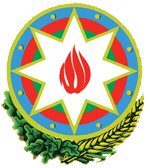            Cenevrədəki BMT Bölməsi                                          of the Republic of Azerbaijanvə digər beynəlxalq təşkilatlar yanında                                    to the UN Office and other               Daimi Nümayəndəliyi                                        International Organizations in Geneva       _______________________________________________________________________________  237 Route des Fayards, CH-1290 Versoix, Switzerland  Tel: +41 (22) 9011815   Fax: +41 (22) 9011844  E-mail: geneva@mission.mfa.gov.az  Web: www.geneva.mfa.gov.az		     Check against delivery33rd session of the UPR Working GroupUPR of the Democratic Republic of the CongoStatementdelivered by Shahriyar Hajiyev, Third Secretary of the Permanent Mission of the Republic of Azerbaijan to the UN Office and other International Organizations in Geneva7 May 2019Mr. President, Azerbaijan welcomes the Delegation of the Democratic Republic of the Congo and thanks the Delegation for the presentation of national report today.We welcome the adoption of the National Strategic Development Plan in 2017 and other national policies implementation of which will affect the promotion and protection of human rights positively. We also take note of the ratification of the Convention on the Rights of Persons with Disabilities and its Optional Protocol by the DRC since the last cycle of the UPR.   We also recommend the DRC to:Continue the practice of becoming a party to the international human rights instruments Continue developing its national legislation constantly in line with international standardsWe wish the delegation of the Democratic Republic of the Congo a successful review.Thank you, Mr. President.